Сообщение о проведении публичных слушаний по вопросупредоставления разрешения на условно разрешенный вид использования	Администрация муниципального образования Соль-Илецкий городской округ сообщает Вам, что  20.03.2023 года  в 18-00 ч. по местному времени  в каб. № 39 администрации муниципального образования Соль-Илецкого городского округа по адресу: г.Соль-Илецк, ул.Карла Маркса, 6  в форме массового обсуждения с участием населения, пройдут публичные слушания по выдаче разрешения на условно разрешенный вид использования земельного участка с кадастровым номером 56:47:0101001:279, расположенногопо адресу: Оренбургская область, Соль-Илецкий городской округ, г.Соль-Илецк, ул.Клиновая, 6 - «Хранение автотранспорта» код 2.7.1 согласно приказу Росреестра от 10.11.2020 № П/0412 «Об утверждении классификатора видов разрешенного использования земельных участков».Предлагаем Вам принять участие в публичных слушаниях и предоставить в комиссию свои предложения и замечания, касающиеся указанного вопроса, для включения их в протокол публичных слушаний.Глава муниципального образования Соль-Илецкий городской округ                                                     В.И.Дубровин                                                      [МЕСТО ДЛЯ ПОДПИСИ]Тарасова Ольга Михайловна, главный  специалист по архитектуре и градостроительству8 (35336) 2-53-82mot@si.orb.ru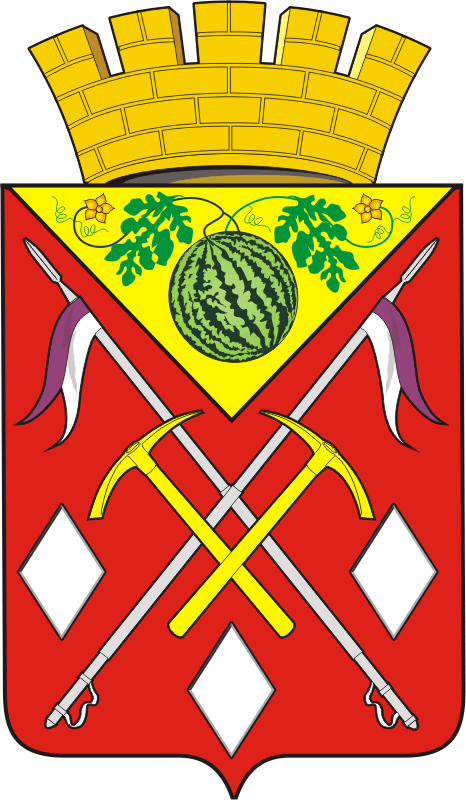 АДМИНИСТРАЦИЯМУНИЦИПАЛЬНОГООБРАЗОВАНИЯСОЛЬ-ИЛЕЦКИЙГОРОДСКОЙ ОКРУГ  ОРЕНБУРГСКОЙ ОБЛАСТИкаб. №37, ул. Карла Маркса, д. 6,г. Соль-Илецк, Соль-Илецкий район,  Оренбургская область, 461500телефон (35336) 2-32-32,факс (35336) 2-33-54http://www.soliletsk.ru;e-mail: si@mail.orb.ru[МЕСТО ДЛЯ ШТАМПА]Собственникам земельных                                           участков            461500, г.Соль-Илецк,      ул.Клиновая, 3      ул.Клиновая, 5      ул.Клиновая, 7